UK legislation allows universities to charge higher (‘Overseas’) tuition fees to students if they do not qualify for “home” fee status through meeting certain residence and immigration status requirements. Please note that your fee status is linked to your eligibility for government-sponsored student financial support. However, confirmation of a student loan or grant is not in itself sufficient evidence for us to determine your fee status. Please refer to the University web pages https://www.fee-status.admin.cam.ac.uk/ for further information. Personal detailsAbout your course□  I confirm that I understand I am a student who will be charged overseas fees, and that I therefore do not need to provide any supporting evidence. (If you tick this box, please proceed to the declaration on page 4)Contact detailsWe will contact you if we require any additional information or documents. Please provide your contact details in the box below.YOU MUST COMPLETE ALL PAGES OF THIS QUESTIONNAIRE TO ENABLE US TO ASSESS YOUR FEE STATUSEligibility for home fee status is determined by a number of factors, including your (and your parents’) nationality and immigration status, country of residence and employment status.  Independent guidance for students is available from the UK Council for International Student Affairs – see: http://www.ukcisa.org.uk/Nationality and Immigration StatusPrevious educationPlease list all secondary, further and higher education (i.e. from age 11+) previously undertaken.Complete on a separate page if necessary – I have provided an additional page (please tick)  □Current, previous and future residenceIn the table below, please provide details of where you were/will be living throughout the three year period prior to the course start date (1 September). Your ‘Country of residence’ is where you normally, lawfully and habitually lived during the period stated. If you were living in a country primarily for the purposes of full-time education, please state where you would have been resident had you not been in education.  It is important that you provide details for the full three-year period. Short trips to other countries (e.g. holidays of less than a month and gap years) can be disregarded. We reserve the right to ask you further questions about such trips and residence prior to the three years if we feel it is necessary.  Complete on a separate page if necessary – I have provided an additional page (please tick)  □Purposes of residence – Use one or more of the following categories (if you can – the list is not exhaustive). We reserve the right to ask for further supporting evidence, depending on individual circumstances:Supporting evidence and statementAt various points on this form, there have been requests for you to supply copies of supporting evidence. Please check the box(es) to confirm what types of evidence you are submitting in addition to this form.Complete on a separate page if necessary – I have provided an additional page (please tick)  □DeclarationI confirm that the information I have provided in this questionnaire, and in the supporting evidence, are to the best of my knowledge both true and accurate.I undertake to provide the College and/or the University further evidence on request, and to inform the College and/or the University if any of the information provided changes.I acknowledge that if any of the information given is inaccurate or misleading, the College and the University reserve the right to withdraw any offer of admission and/or to rectify my fee status from the beginning of my course and amend the tuition fee liability accordingly.I understand that the University will hold my data in accordance with its records management statement: https://www.information-compliance.admin.cam.ac.uk/records-management 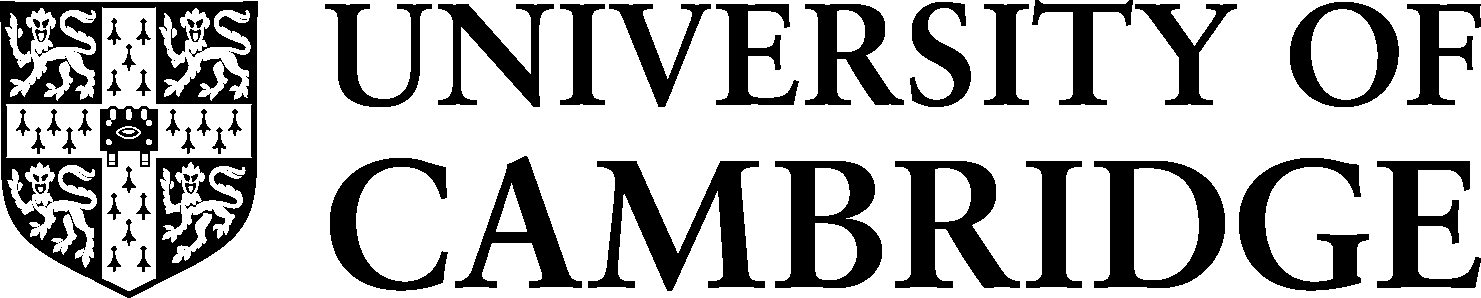 Fee Status Assessment QuestionnaireTitleNotes for applicant:Please enter these details as stated in your passport and provide a copy of the relevant passport page(s).If you have multiple nationalities, please list them all and provide appropriate copies of each passport or other evidence.If you do not have a passport, please complete the details and supply a copy of your birth certificate or your national identity card.First name(s)Notes for applicant:Please enter these details as stated in your passport and provide a copy of the relevant passport page(s).If you have multiple nationalities, please list them all and provide appropriate copies of each passport or other evidence.If you do not have a passport, please complete the details and supply a copy of your birth certificate or your national identity card.Surname or family nameNotes for applicant:Please enter these details as stated in your passport and provide a copy of the relevant passport page(s).If you have multiple nationalities, please list them all and provide appropriate copies of each passport or other evidence.If you do not have a passport, please complete the details and supply a copy of your birth certificate or your national identity card.Application Number (UCAS PID)Notes for applicant:Please enter these details as stated in your passport and provide a copy of the relevant passport page(s).If you have multiple nationalities, please list them all and provide appropriate copies of each passport or other evidence.If you do not have a passport, please complete the details and supply a copy of your birth certificate or your national identity card.Date of birthNotes for applicant:Please enter these details as stated in your passport and provide a copy of the relevant passport page(s).If you have multiple nationalities, please list them all and provide appropriate copies of each passport or other evidence.If you do not have a passport, please complete the details and supply a copy of your birth certificate or your national identity card.Place of birthNotes for applicant:Please enter these details as stated in your passport and provide a copy of the relevant passport page(s).If you have multiple nationalities, please list them all and provide appropriate copies of each passport or other evidence.If you do not have a passport, please complete the details and supply a copy of your birth certificate or your national identity card.Nationality (or Nationalities)Notes for applicant:Please enter these details as stated in your passport and provide a copy of the relevant passport page(s).If you have multiple nationalities, please list them all and provide appropriate copies of each passport or other evidence.If you do not have a passport, please complete the details and supply a copy of your birth certificate or your national identity card.Course of study / Subject College (if known)Proposed start date of courseEmailMobile NumberAre you a UK citizen (as stated in your passport)?YES    □		        NO    □If NO, please complete the rest of this tableYES    □		        NO    □If NO, please complete the rest of this tableOn page 4, please list the evidence that you are providing to confirm this (usually passport or national identity card)Are you an EU national?YES    □		        NO    □YES    □		        NO    □On page 4, please list the evidence that you are providing to confirm this (usually passport or national identity card)Do you hold a status under the EU Settlement Scheme?YES – Pre-settled  □ 	    YES – Settled  □ 	      NO   □If YES, please provide a share codeYES – Pre-settled  □ 	    YES – Settled  □ 	      NO   □If YES, please provide a share codeYES – Pre-settled  □ 	    YES – Settled  □ 	      NO   □If YES, please provide a share codeIf you are not a UK national, please state the nationality or nationalities of your parents, spouse, step-parents or guardian, and where they have been resident for the 3 years prior to the course start date.Please list the nationality evidence that you will provide to confirm this on page 4 (usually passport or national identity card)Nationality/NationalitiesCountry of residenceCountry of residenceIf you are not a UK national, please state the nationality or nationalities of your parents, spouse, step-parents or guardian, and where they have been resident for the 3 years prior to the course start date.Please list the nationality evidence that you will provide to confirm this on page 4 (usually passport or national identity card)FatherIf you are not a UK national, please state the nationality or nationalities of your parents, spouse, step-parents or guardian, and where they have been resident for the 3 years prior to the course start date.Please list the nationality evidence that you will provide to confirm this on page 4 (usually passport or national identity card)MotherIf you are not a UK national, please state the nationality or nationalities of your parents, spouse, step-parents or guardian, and where they have been resident for the 3 years prior to the course start date.Please list the nationality evidence that you will provide to confirm this on page 4 (usually passport or national identity card)SpouseIf you are not a UK national, please state the nationality or nationalities of your parents, spouse, step-parents or guardian, and where they have been resident for the 3 years prior to the course start date.Please list the nationality evidence that you will provide to confirm this on page 4 (usually passport or national identity card)OtherIf you are not a UK national and do not hold settled status under the EU Settlement Scheme, do you believe you hold the permanent right to remain in the UK?If yes, please list the supporting evidence you will provide to confirm this on page 4 (usually a share code, an entry in your passport or a letter from the Home Office)YES    □		NO    □If YES, please select relevant status:□  Right of Abode e.g. as an Irish national     □  Indefinite Leave to Remain/Enter□  Family member(s) settled in the UK□  Right of Permanent Residence and applied to EU Settlement Scheme□  Refugee/family member of refugee□  Other: ………………………………………………………………………………………….……YES    □		NO    □If YES, please select relevant status:□  Right of Abode e.g. as an Irish national     □  Indefinite Leave to Remain/Enter□  Family member(s) settled in the UK□  Right of Permanent Residence and applied to EU Settlement Scheme□  Refugee/family member of refugee□  Other: ………………………………………………………………………………………….……YES    □		NO    □If YES, please select relevant status:□  Right of Abode e.g. as an Irish national     □  Indefinite Leave to Remain/Enter□  Family member(s) settled in the UK□  Right of Permanent Residence and applied to EU Settlement Scheme□  Refugee/family member of refugee□  Other: ………………………………………………………………………………………….……Name of education institutionCountry in which institution is locatedCourse datesmm/yyyy - mm/yyyyIn which country were you living out of term time?In what country were you living on 31 December 2020?In what country will you be living on ‘the course start date’ (1 September)? In total, how many years and months of your life have you lived in the UK (England, Scotland, Wales and Northern Ireland) and Ireland and Islands?Please complete in reverse date order for the full three-year period:Please complete in reverse date order for the full three-year period:Please complete in reverse date order for the full three-year period:Country of residenceDates of residence(mm/yyyy - mm/yyyy)Purposes of residence(see required evidence below)CategoryOther informationExamples of supporting evidenceLiving with parentsIf living outside the UK / EEA / their overseas territories / Switzerland, please state the purpose of living abroad (e.g. dual nationality, extended holiday, visiting overseas family or friends, employment)- Bank/credit/debit card statement from start and end of period showing ‘in person’ spending, not just direct debits. Account holder’s name and address should be visible. - Parent’s employment contract(s) in full, including contract extension letters. (N.B. an employer’s letter is insufficient.) - Utility bill from start and end of period showing energy usage.- Rental agreement(s) covering the whole period.Living with other relativesPlease state who they were and, if you were living away from your parents, why that was.- Rental agreement and utility bill at start and end of period.- Evidence of your relationship.EmploymentIf you/parent(s) were employed outside the UK / EEA / their overseas territories / Switzerland, please state the nature of the employment (i.e. fixed term, permanent).- Evidence of your residence (i.e. rental agreement plus household bill at start and end of period).  - Parent’s employment contract in full, including any contract extension letters. (N.B. an employer’s letter is insufficient.) Annual salary can be redacted.EducationIf educated abroad, the level of education, and the length of your courseA formal letter from the school, college or university confirming nature of education, including start and end dates and residential status (boarder or day pupil).Extended holiday OR “Year abroad”Please state the duration and nature of holiday e.g. gap year.If all or partly outside the UK / EEA / EU overseas territories / Switzerland, a brief itinerary supported by travel tickets /bills and / or employment evidence as outlined aboveEvidence ChecklistExamples of EvidenceProvidedYour Nationality (or Nationalities)Passport(s) or National Identity Card(s)□UK immigration statusPassport, Proof of settled/pre-settled status, BRP or any other Home Office/UKVI official documents□Nationality of your family members (if applicable)Passport or National Identity Card□ResidencyBank/card statements, tenancy agreements, utility bills or employment contracts□Temporary absenceFlight or travel tickets, visas□Any further evidence or information that you can provide in support of your fee status assessment not covered earlier in this questionnaire.SignatureDate